ANTARCTIC ICE CHART PRODUCTIONNick Hughes, 2013-x-18Antarctic ice chart files can be found in /disk1/Antarctic on pc2790.  There is a routine in place to automatically keep any file cretaed in this area as read/write by all users.Copy files for the new date1. Open a Terminal window andcd /disk1/Antarcticcp -r old_date newdate
 where old_date is the date of the previous ice chart (as yyyymmdd) and new_date is the date of todays ice chart (as yyyymmdd).Startup sequence2. Start QGIS and do the following sequence:a) Open the previous ice chart project (icechart_yyyymmdd.qgs in the qgis sub-folder of the new folder for today).b) File > Save Project As... and save the project changing the filename to todays date.c) Go down the layers panel to the Satellite group and right-click - Remove any satellite image files (NOT the rs2files and modis_subsets_ll layers).d) In the Ice Chart group, right-click - Remove the antarctic_yyyymmdd layer.e) In the Ice Chart group, right-click - Save As... the blank_icechart layer to antarctic_yyyymmdd.shp in the qgis/icechart sub-folder of the new folder for today.  Remember to click the Add saved file to map box at the bottom left of the Save vector layer as... window before hitting OK.  Drag the new layer down to just abive the blank_icechart layer.  Double-click on the layer name and click Load Style... and select ice_concentration_colours.qmlf) In the Ice Chart group, right-click – Save As... the antarctic_yyyymmdd_icebergs layer.  Save as with the new date and adding the saved file to the map.  Drag down to just above the new antarctic_yyyymmdd layer.  Right-click and Remove the antarctic_yyyymmdd_icebergs layer for the old date.  Double-click on the layer name and click Load Style... and select iceberg_polygons.qmlg) In the Annotation group, right-click – Save As... the antarctic_yyyymmdd_hires layer and save as with the new date and adding the saved file to the map.  Drag down to the top of the Annotation group layers and double-click the layer name.  Click Load Style... and select hires_coverage.qml.  Right-click and Remove the antarctic_yyyymmdd_hires layer for the old date.h) In the Icebergs group, right-click – Remove the byu_iceberg_yyyymmdd layer for the old date.3. In the terminal window,cd yyyymmdd/tmp (where yyyymmdd is todays date)Delete all the old temporary satellite image files, e.g.rm asi* byu* RS2* modis*Get the satellite data4. In QGIS, make the rs2files layer visible, right-click and select Query.... Edit the query text so that the date is more recent, e.g. yesterday, and click OK.  This shows you the coveage of the most recent Radarsat-2 images.  Click on (Identify Features) and click on the blue RS2 polygons.  This gives you a window with information including the date and time of the image that you can use when copying the files to the tmp folder.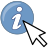 5. In QGIS, the modis_subsets_ll layer shows the coverage and names of the standard areas of MODIS images.  The (Identify Features) provides information such as the shortname that is part of the filename for copying files.6. In the terminal window,a) Copy the BYU iceberg marker information from the Istjenesten server,cp /vol/istjenesten/data/Antarctic/byu_iceberg_yyyymmdd.* ./b) Copy the RS2 image files, using the date and times acquires using the method in Step 4, e.g.cp /vol/istjenesten/data/Radarsat-2/Antarctic/GeoTIFF/*_yyyymmdd_hhmmss_* ./c) Copy the AMSR2 image file, using yesterdays date,cp /vol/istjenesten/data/AMSR2/Antarctic/GeoTIFF/*20131017* ./d) Copy MODIS image files, e.g.cp /vol/istjenesten/data/MODIS/Antarctic/GeoTIFF/*20131018* ./7. Open the image files in QGIS, select (Add Raster Layer) and select filenames ending in .tif.  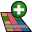 For the AMSR2 data, double-click on the layer name and select Load Style... and the AMSR_Transparent_Background.qml file to remove the dark blue openwater back ground to the image.For the RS2 data where the files end in _HH.tif, double-click on the layer name and select Load Style... and the RS2_HH_Transparent_Background.qml file to quickly get a viewable grey-scaling and remove the surround of the image.  Selecting the Pyramids tab at the top of the Layer Properties window, highlighting the diferrent Pyramid resolutions and clicking Build pyramids will generate a file to improve QGIS performance.Icebergs8. In QGIS, open the icebergs marker file from the tmp-folder for today, select (Add Vector Layer) and select the filename byu_iceberg_yyyymmdd.shp.  Sometimes the automatic script to generate this file glitches.  If you get a cluster of points obviously in the wrong place (e.g. over land and around 0°E), run the script again manually.  Login to the Istjenesten server as istjenesten, cd ~/software/Antarctic/iceberg, ./antarctic_icebergs.sh. Redo 6.a) Double click on the layer name and Load Style..., selecting iceberg_markers.qml to get the red trinagles with ID label.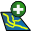 9. Where you have good RS2 coverage. create or edit the exiting polygon in the antarctic_yyyymmdd_icebergs layer AND delete the corresponding marker in the byu_iceberg_yyyymmdd layer.  Delete any polygons where you are unable to match with satellite images, but leave the marker.Sea Ice10. The initial ice chart layer created in Step 2e provides blank coverage polygon for the ice chart.  This should be split using the (Split Features) tool.  The polygons have iceconc and icetype attributes, just like those for the StatOil sea ice mapping.  For the moment, just the iceconc field should be used and a training session on Antarctic sea ice types should be arranged for early November.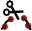 See Table 1 for the ice concentration and Table 2 for the ice type coding.High Resolution Coverage11. The high resolution coverage layer (antarctic_yyyymmdd_hires) created in step 2g should be editted to show the areas where RS2 was used to draw the ice chart.  Existing polygons should be deleted and new ones drawn.Table 1: Ice concentration classes and corresponding values.Table 2: Ice types (stage of development ) and corresponding values.Creating, Saving and Printing Maps12. The page layout tools for generating a map for printing can be found in the File menu.  This gives the option to add a New Print Composer , open the Composer Manager , or select a Print Composer individually.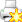 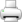 2 maps need to be created, for ice concentration over the whole area, and within the Antarctic Peninsula subset.  Start by opening the Composer Manager, select each and Rename to todays date. Use show to bring up the Ice Chart yyyymmdd map.  Then Close the Composer Manager.See previous examples in Appendix A for how the maps, titles and legends should look.Main Ice Chart mapSelect the map area and change from Rectangle to Cache in the Update Preview box to the right.  Deselect Lock layers for map item tick box and click Update Preview to get the current layers into the map.  The following layers should be made visible in the main QGIS window:antarctic_yyyymmdd (ice chart layer),
antarctic_yyyymmdd_icebergs,
iceshelf_20100222 (ice shelf),
points_antarctic (longitude/latitude points),
graticule_antarctic (longitude/latitude lines),
country (landmask),
antarctic_yyyymmdd_hires (high resolution satellite coverage), and
byu_iceberg_yyyymmdd.Reselect the Lock layers for map item tick box.Click the title text lines and edit the source satellite, date and time in the text box on the left-hand side of the window.Select the Legend box.  Edit the text for Legend items (hit the button at the bottom-right to bring up the list) and remove items such as longitude/latitude lines that should not be listed.Save a new template file , then generate an output PNG graphic , before closing the print composer window.  The name of the PNG graphic should be satfname_NIS_iceconc.png.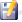 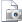 Peninsula Ice Chart MapThis is the same just using the Ice Chart yyyymmdd Peninsula map.Generate small JPEG images13. The PNG graphic files can be JPEG compressed and reduced in size (< 200 Kb) for transmission over a slow satellite link with the following command in a Linux terminal window:convert -resize 50% -fuzz 5% -trim +repage -define jpeg:extent=200kb
     filename.png filename.jpgReplace the filename with antarctic_yyyymmdd and antarctic_yyyymmdd_peninsula as needed.Conversion to SIGRID-3/ICEMAR format14. The SIGRID-3/ICEMAR production script is designed to run off the ice charts database on the Istjenesten server.  All we need to copy the data to the database.../disk1/Antarctic/scripts/inject_icechart_antarctic.sh yyyymmdd AAwhere yyyymmdd is the date and AA is the analyst’s initials (2 letters, e.g. HL = Håvard Larsen and NH = Nick Hughes).  All files must be in the correct places, yyyymmdd/qgis/icechart !  The conversion uses the ice shelf and iceberg polygons to mask the sea ice polygons.The modified version of the ICEMAR product script on the Istjenesten server will automatically recognise that there are Antarctic ice charts polygons available and do the rest.Upload to FTP server15. Use gFTP or other software to upload the PNG and JPEG files to ftp://ftp.met.no/projects/icecharts The usual Istjenesten login can be used.Copy graphics to Polar View web server16. Generate thumbnail -convert -resize 217x153 antarctic_yyyymmdd.jpg antarctic_tmb.JPGCopy antarctic_yyyymmdd.jpg to Polar View server. Ftp to polarview.met.no (user: polarview, passwd: polar00view) and copy to /var/www/antarctic/antarctic.jpg and /var/www/antarctic/antarctic_tmb.JPG.  The script/disk1/Antarctic/scripts/copy_to_polarview.sh yyyymmdddoes this automatically.  (“cd ../../scripts/ - ./copy_to_polarview.sh yyyymmdd)Steps 13-16 should be an automatic script…APPENDIX A – Examples of ice concentration maps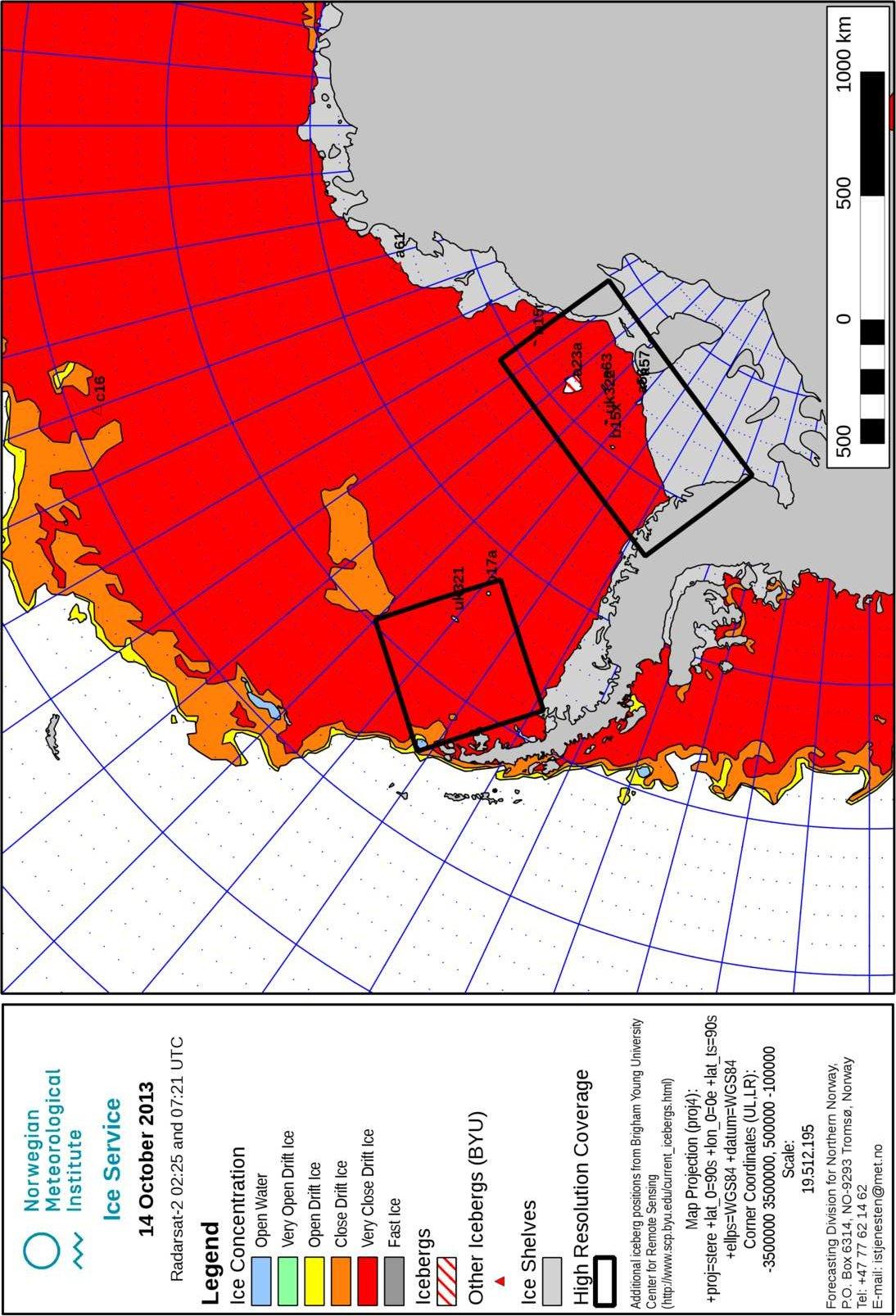 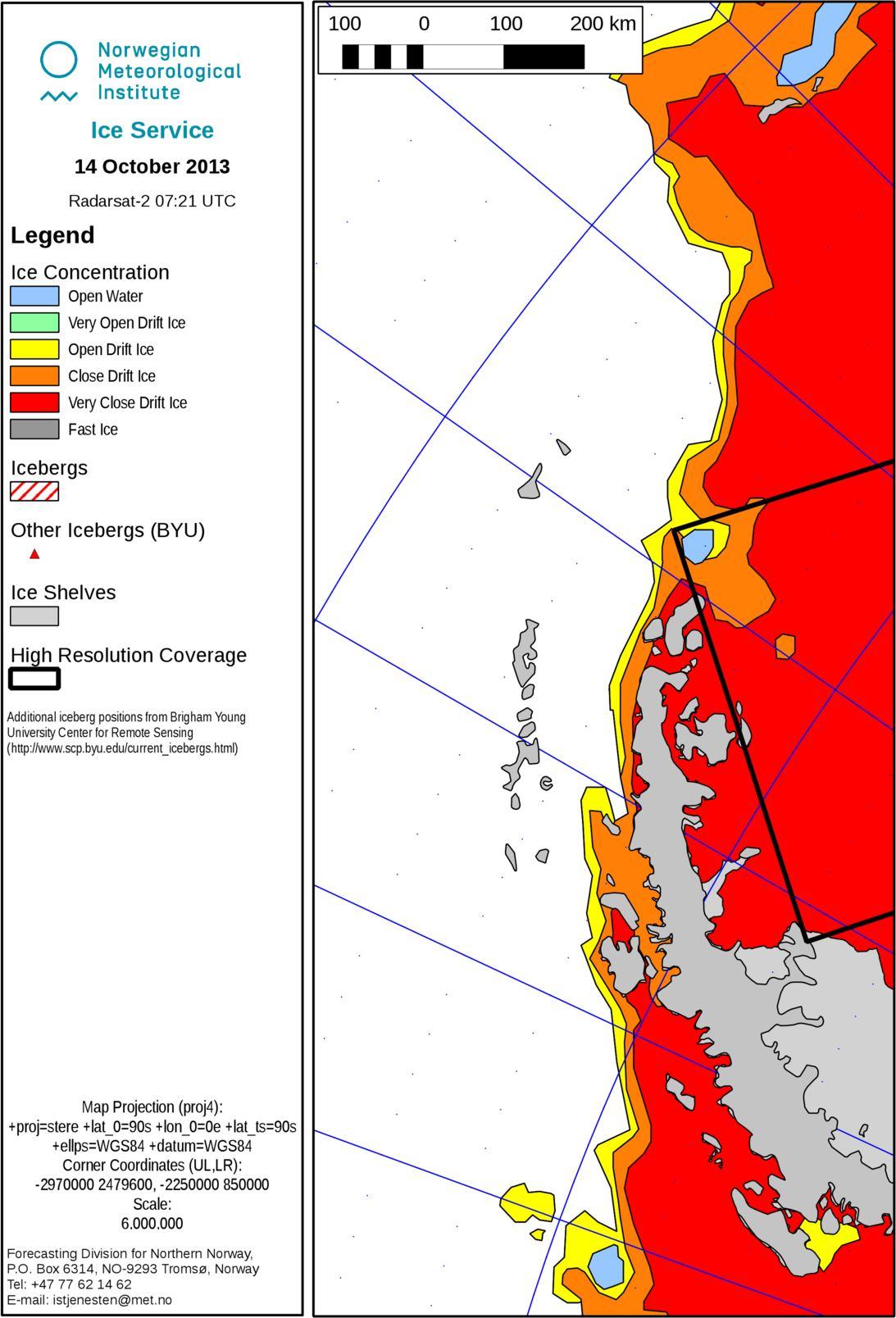 Iceconc valueIce concentration0Ice free (undefined)1Open water2Very open drift ice3Open drift ice4Close drift ice5Very close drift ice6Fast iceIcetype valueIce type (Stage of Development = SoD)0Ice free1<1/10 ice of unspecified SoD (open water)2New ice3Dark nilas4Light nilas5Young ice6Grey ice7Grey-white ice8First-year ice (FY)9FY thin ice (white ice)10FY thin ice (white ice) first stage11FY thin ice (white ice) second stage12FY medium ice13FY thick ice14Old ice15Second-year ice16Multi-year ice17Fast ice of unspecified SoD18Ice shelf19Ice of unspecified SoD20Drifitng ice of land origin (icebergs)